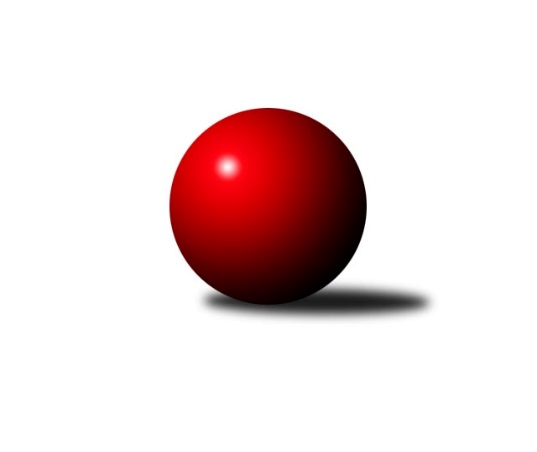 Č.9Ročník 2018/2019	15.8.2024 Divize AS 2018/2019Statistika 9. kolaTabulka družstev:		družstvo	záp	výh	rem	proh	skore	sety	průměr	body	plné	dorážka	chyby	1.	SK Meteor Praha	9	7	0	2	48.0 : 24.0 	(63.0 : 45.0)	2586	14	1791	795	31	2.	KK Konstruktiva Praha A	9	7	0	2	43.0 : 29.0 	(59.5 : 48.5)	2660	14	1804	856	24.6	3.	KK Slavia Praha	9	5	2	2	46.0 : 26.0 	(61.5 : 46.5)	2592	12	1784	809	35.8	4.	TJ AŠ Mladá Boleslav	9	6	0	3	44.5 : 27.5 	(54.0 : 54.0)	2519	12	1745	775	37.8	5.	KK Konstruktiva Praha B	9	5	1	3	45.0 : 27.0 	(64.0 : 44.0)	2553	11	1748	805	35.3	6.	TJ Neratovice	9	5	0	4	40.5 : 31.5 	(64.5 : 43.5)	2539	10	1770	769	33.1	7.	TJ Sokol Benešov B	9	4	1	4	33.0 : 39.0 	(55.5 : 52.5)	2503	9	1751	752	42.3	8.	TJ Praga Praha	9	4	0	5	34.0 : 38.0 	(51.5 : 56.5)	2574	8	1762	812	29.7	9.	TJ Sokol Brandýs n. L.	9	3	2	4	33.0 : 39.0 	(47.5 : 60.5)	2614	8	1790	823	29.2	10.	KK Slavoj Praha B	9	3	1	5	33.0 : 39.0 	(53.5 : 54.5)	2498	7	1739	759	38.9	11.	PSK Union Praha	9	3	1	5	30.5 : 41.5 	(49.0 : 59.0)	2465	7	1721	745	40.4	12.	SC Olympia Radotín	9	3	0	6	27.0 : 45.0 	(42.0 : 66.0)	2472	6	1712	760	43.7	13.	TJ Sparta Kutná Hora B	9	2	0	7	24.0 : 48.0 	(41.5 : 66.5)	2547	4	1753	794	29.9	14.	KK Jiří Poděbrady B	9	2	0	7	22.5 : 49.5 	(49.0 : 59.0)	2458	4	1718	741	44.9Tabulka doma:		družstvo	záp	výh	rem	proh	skore	sety	průměr	body	maximum	minimum	1.	SK Meteor Praha	5	5	0	0	34.0 : 6.0 	(43.0 : 17.0)	2713	10	2768	2624	2.	KK Konstruktiva Praha B	5	4	0	1	32.0 : 8.0 	(42.0 : 18.0)	2651	8	2691	2606	3.	PSK Union Praha	4	3	0	1	21.5 : 10.5 	(28.5 : 19.5)	2412	6	2429	2394	4.	KK Konstruktiva Praha A	4	3	0	1	18.0 : 14.0 	(27.0 : 21.0)	2605	6	2666	2510	5.	TJ Neratovice	5	3	0	2	26.0 : 14.0 	(40.0 : 20.0)	2575	6	2650	2491	6.	KK Slavia Praha	5	2	2	1	23.0 : 17.0 	(33.5 : 26.5)	2519	6	2585	2450	7.	TJ Sokol Brandýs n. L.	5	2	2	1	23.0 : 17.0 	(29.5 : 30.5)	2582	6	2611	2553	8.	KK Slavoj Praha B	4	2	0	2	18.0 : 14.0 	(29.5 : 18.5)	2617	4	2802	2546	9.	TJ Praga Praha	4	2	0	2	16.0 : 16.0 	(27.5 : 20.5)	2498	4	2548	2430	10.	TJ Sokol Benešov B	4	2	0	2	15.0 : 17.0 	(23.5 : 24.5)	2549	4	2583	2523	11.	TJ Sparta Kutná Hora B	5	2	0	3	18.0 : 22.0 	(29.5 : 30.5)	2689	4	2725	2640	12.	KK Jiří Poděbrady B	5	2	0	3	17.5 : 22.5 	(31.5 : 28.5)	2597	4	2655	2515	13.	TJ AŠ Mladá Boleslav	4	1	0	3	15.0 : 17.0 	(23.0 : 25.0)	2390	2	2428	2357	14.	SC Olympia Radotín	4	1	0	3	11.0 : 21.0 	(18.0 : 30.0)	2495	2	2550	2430Tabulka venku:		družstvo	záp	výh	rem	proh	skore	sety	průměr	body	maximum	minimum	1.	TJ AŠ Mladá Boleslav	5	5	0	0	29.5 : 10.5 	(31.0 : 29.0)	2545	10	2719	2411	2.	KK Konstruktiva Praha A	5	4	0	1	25.0 : 15.0 	(32.5 : 27.5)	2671	8	2746	2610	3.	KK Slavia Praha	4	3	0	1	23.0 : 9.0 	(28.0 : 20.0)	2611	6	2647	2564	4.	TJ Sokol Benešov B	5	2	1	2	18.0 : 22.0 	(32.0 : 28.0)	2494	5	2582	2350	5.	TJ Neratovice	4	2	0	2	14.5 : 17.5 	(24.5 : 23.5)	2530	4	2671	2429	6.	SK Meteor Praha	4	2	0	2	14.0 : 18.0 	(20.0 : 28.0)	2554	4	2647	2391	7.	TJ Praga Praha	5	2	0	3	18.0 : 22.0 	(24.0 : 36.0)	2589	4	2826	2480	8.	SC Olympia Radotín	5	2	0	3	16.0 : 24.0 	(24.0 : 36.0)	2467	4	2609	2266	9.	KK Konstruktiva Praha B	4	1	1	2	13.0 : 19.0 	(22.0 : 26.0)	2529	3	2588	2435	10.	KK Slavoj Praha B	5	1	1	3	15.0 : 25.0 	(24.0 : 36.0)	2475	3	2554	2403	11.	TJ Sokol Brandýs n. L.	4	1	0	3	10.0 : 22.0 	(18.0 : 30.0)	2622	2	2654	2597	12.	PSK Union Praha	5	0	1	4	9.0 : 31.0 	(20.5 : 39.5)	2476	1	2538	2374	13.	TJ Sparta Kutná Hora B	4	0	0	4	6.0 : 26.0 	(12.0 : 36.0)	2512	0	2598	2436	14.	KK Jiří Poděbrady B	4	0	0	4	5.0 : 27.0 	(17.5 : 30.5)	2424	0	2566	2314Tabulka podzimní části:		družstvo	záp	výh	rem	proh	skore	sety	průměr	body	doma	venku	1.	SK Meteor Praha	9	7	0	2	48.0 : 24.0 	(63.0 : 45.0)	2586	14 	5 	0 	0 	2 	0 	2	2.	KK Konstruktiva Praha A	9	7	0	2	43.0 : 29.0 	(59.5 : 48.5)	2660	14 	3 	0 	1 	4 	0 	1	3.	KK Slavia Praha	9	5	2	2	46.0 : 26.0 	(61.5 : 46.5)	2592	12 	2 	2 	1 	3 	0 	1	4.	TJ AŠ Mladá Boleslav	9	6	0	3	44.5 : 27.5 	(54.0 : 54.0)	2519	12 	1 	0 	3 	5 	0 	0	5.	KK Konstruktiva Praha B	9	5	1	3	45.0 : 27.0 	(64.0 : 44.0)	2553	11 	4 	0 	1 	1 	1 	2	6.	TJ Neratovice	9	5	0	4	40.5 : 31.5 	(64.5 : 43.5)	2539	10 	3 	0 	2 	2 	0 	2	7.	TJ Sokol Benešov B	9	4	1	4	33.0 : 39.0 	(55.5 : 52.5)	2503	9 	2 	0 	2 	2 	1 	2	8.	TJ Praga Praha	9	4	0	5	34.0 : 38.0 	(51.5 : 56.5)	2574	8 	2 	0 	2 	2 	0 	3	9.	TJ Sokol Brandýs n. L.	9	3	2	4	33.0 : 39.0 	(47.5 : 60.5)	2614	8 	2 	2 	1 	1 	0 	3	10.	KK Slavoj Praha B	9	3	1	5	33.0 : 39.0 	(53.5 : 54.5)	2498	7 	2 	0 	2 	1 	1 	3	11.	PSK Union Praha	9	3	1	5	30.5 : 41.5 	(49.0 : 59.0)	2465	7 	3 	0 	1 	0 	1 	4	12.	SC Olympia Radotín	9	3	0	6	27.0 : 45.0 	(42.0 : 66.0)	2472	6 	1 	0 	3 	2 	0 	3	13.	TJ Sparta Kutná Hora B	9	2	0	7	24.0 : 48.0 	(41.5 : 66.5)	2547	4 	2 	0 	3 	0 	0 	4	14.	KK Jiří Poděbrady B	9	2	0	7	22.5 : 49.5 	(49.0 : 59.0)	2458	4 	2 	0 	3 	0 	0 	4Tabulka jarní části:		družstvo	záp	výh	rem	proh	skore	sety	průměr	body	doma	venku	1.	SC Olympia Radotín	0	0	0	0	0.0 : 0.0 	(0.0 : 0.0)	0	0 	0 	0 	0 	0 	0 	0 	2.	PSK Union Praha	0	0	0	0	0.0 : 0.0 	(0.0 : 0.0)	0	0 	0 	0 	0 	0 	0 	0 	3.	TJ Praga Praha	0	0	0	0	0.0 : 0.0 	(0.0 : 0.0)	0	0 	0 	0 	0 	0 	0 	0 	4.	KK Konstruktiva Praha A	0	0	0	0	0.0 : 0.0 	(0.0 : 0.0)	0	0 	0 	0 	0 	0 	0 	0 	5.	TJ AŠ Mladá Boleslav	0	0	0	0	0.0 : 0.0 	(0.0 : 0.0)	0	0 	0 	0 	0 	0 	0 	0 	6.	TJ Sokol Benešov B	0	0	0	0	0.0 : 0.0 	(0.0 : 0.0)	0	0 	0 	0 	0 	0 	0 	0 	7.	TJ Sokol Brandýs n. L.	0	0	0	0	0.0 : 0.0 	(0.0 : 0.0)	0	0 	0 	0 	0 	0 	0 	0 	8.	SK Meteor Praha	0	0	0	0	0.0 : 0.0 	(0.0 : 0.0)	0	0 	0 	0 	0 	0 	0 	0 	9.	KK Jiří Poděbrady B	0	0	0	0	0.0 : 0.0 	(0.0 : 0.0)	0	0 	0 	0 	0 	0 	0 	0 	10.	TJ Neratovice	0	0	0	0	0.0 : 0.0 	(0.0 : 0.0)	0	0 	0 	0 	0 	0 	0 	0 	11.	KK Konstruktiva Praha B	0	0	0	0	0.0 : 0.0 	(0.0 : 0.0)	0	0 	0 	0 	0 	0 	0 	0 	12.	KK Slavoj Praha B	0	0	0	0	0.0 : 0.0 	(0.0 : 0.0)	0	0 	0 	0 	0 	0 	0 	0 	13.	TJ Sparta Kutná Hora B	0	0	0	0	0.0 : 0.0 	(0.0 : 0.0)	0	0 	0 	0 	0 	0 	0 	0 	14.	KK Slavia Praha	0	0	0	0	0.0 : 0.0 	(0.0 : 0.0)	0	0 	0 	0 	0 	0 	0 	0 Zisk bodů pro družstvo:		jméno hráče	družstvo	body	zápasy	v %	dílčí body	sety	v %	1.	Jakub Wrzecionko 	KK Konstruktiva Praha A 	8	/	9	(89%)	15.5	/	18	(86%)	2.	Petr Palaštuk 	TJ AŠ Mladá Boleslav  	8	/	9	(89%)	11	/	18	(61%)	3.	Martin Pondělíček 	SC Olympia Radotín 	7	/	8	(88%)	12	/	16	(75%)	4.	Jiří Kašpar 	KK Slavoj Praha B 	7	/	8	(88%)	12	/	16	(75%)	5.	Stanislav Vesecký 	KK Konstruktiva Praha B 	7	/	8	(88%)	11	/	16	(69%)	6.	Aleš Jungmann 	KK Slavia Praha 	7	/	9	(78%)	14	/	18	(78%)	7.	Pavel Novák 	PSK Union Praha  	7	/	9	(78%)	14	/	18	(78%)	8.	Petr Šteiner 	TJ Neratovice 	7	/	9	(78%)	13.5	/	18	(75%)	9.	Ladislav Zahrádka 	SK Meteor Praha 	7	/	9	(78%)	13	/	18	(72%)	10.	Tibor Machala 	KK Konstruktiva Praha B 	6	/	8	(75%)	11.5	/	16	(72%)	11.	Ivo Steindl 	SK Meteor Praha 	6	/	8	(75%)	10	/	16	(63%)	12.	Luboš Zelenka 	KK Slavia Praha 	6	/	9	(67%)	11	/	18	(61%)	13.	Miloslav Rychetský 	TJ Sokol Brandýs n. L. 	6	/	9	(67%)	11	/	18	(61%)	14.	Viktor Jungbauer 	KK Slavoj Praha B 	6	/	9	(67%)	11	/	18	(61%)	15.	Jan Kozák 	TJ Neratovice 	5	/	6	(83%)	9	/	12	(75%)	16.	Martin Boháč 	SK Meteor Praha 	5	/	7	(71%)	10	/	14	(71%)	17.	Robert Asimus 	SC Olympia Radotín 	5	/	7	(71%)	9	/	14	(64%)	18.	Tomáš Křenek 	TJ AŠ Mladá Boleslav  	5	/	7	(71%)	9	/	14	(64%)	19.	Petr Tepličanec 	KK Konstruktiva Praha A 	5	/	8	(63%)	12	/	16	(75%)	20.	Milan Mikulášek 	SK Meteor Praha 	5	/	8	(63%)	10	/	16	(63%)	21.	Vladimír Zdražil 	SC Olympia Radotín 	5	/	8	(63%)	9	/	16	(56%)	22.	Ondřej Šustr 	KK Jiří Poděbrady B 	5	/	8	(63%)	8.5	/	16	(53%)	23.	Zdeněk Zahrádka 	KK Konstruktiva Praha A 	5	/	8	(63%)	7	/	16	(44%)	24.	Michal Ostatnický 	KK Konstruktiva Praha A 	5	/	8	(63%)	7	/	16	(44%)	25.	Jindřich Sahula 	SK Meteor Praha 	5	/	8	(63%)	7	/	16	(44%)	26.	Karel Vaňata 	KK Slavia Praha 	5	/	9	(56%)	11	/	18	(61%)	27.	Marek Červ 	TJ Sokol Benešov B 	5	/	9	(56%)	11	/	18	(61%)	28.	Jaroslav Pleticha st.	KK Konstruktiva Praha B 	5	/	9	(56%)	11	/	18	(61%)	29.	Milan Komorník 	TJ Praga Praha  	5	/	9	(56%)	10	/	18	(56%)	30.	Jan Bürger 	KK Slavia Praha 	5	/	9	(56%)	9	/	18	(50%)	31.	František Tesař 	TJ Sparta Kutná Hora B 	5	/	9	(56%)	7	/	18	(39%)	32.	Jan Kvapil 	TJ Neratovice 	4.5	/	7	(64%)	10	/	14	(71%)	33.	Michal Horáček 	TJ AŠ Mladá Boleslav  	4.5	/	8	(56%)	9	/	16	(56%)	34.	Petr Božka 	TJ Neratovice 	4	/	5	(80%)	8	/	10	(80%)	35.	Josef Šálek 	TJ Neratovice 	4	/	5	(80%)	8	/	10	(80%)	36.	Michal Vyskočil 	TJ Sokol Benešov B 	4	/	6	(67%)	7	/	12	(58%)	37.	David Dittrich 	PSK Union Praha  	4	/	6	(67%)	6	/	12	(50%)	38.	Václav Posejpal 	KK Konstruktiva Praha A 	4	/	7	(57%)	10	/	14	(71%)	39.	Pavel Horáček ml.	TJ AŠ Mladá Boleslav  	4	/	7	(57%)	7.5	/	14	(54%)	40.	Pavel Janoušek 	TJ Praga Praha  	4	/	7	(57%)	7	/	14	(50%)	41.	Michal Bartoš 	TJ Praga Praha  	4	/	7	(57%)	5.5	/	14	(39%)	42.	Jakub Hlava 	KK Konstruktiva Praha B 	4	/	7	(57%)	5	/	14	(36%)	43.	Petr Brabenec 	TJ Sokol Benešov B 	4	/	8	(50%)	8	/	16	(50%)	44.	Martin Šmejkal 	TJ Sokol Brandýs n. L. 	4	/	8	(50%)	8	/	16	(50%)	45.	Zdeněk Rajchman 	TJ Sparta Kutná Hora B 	4	/	8	(50%)	7.5	/	16	(47%)	46.	Tereza Bendová 	KK Slavia Praha 	4	/	8	(50%)	7.5	/	16	(47%)	47.	Karel Křenek 	TJ Sokol Brandýs n. L. 	4	/	9	(44%)	11	/	18	(61%)	48.	Ctirad Dudycha 	PSK Union Praha  	4	/	9	(44%)	9.5	/	18	(53%)	49.	Miroslav Šnejdar st.	KK Konstruktiva Praha B 	4	/	9	(44%)	9	/	18	(50%)	50.	Filip Knap 	KK Slavia Praha 	4	/	9	(44%)	8	/	18	(44%)	51.	David Kašpar 	TJ Praga Praha  	4	/	9	(44%)	5	/	18	(28%)	52.	Jaroslav Kazda 	KK Jiří Poděbrady B 	3.5	/	8	(44%)	9	/	16	(56%)	53.	Zdeněk Fůra 	KK Slavoj Praha B 	3	/	3	(100%)	5	/	6	(83%)	54.	Josef Cíla 	TJ AŠ Mladá Boleslav  	3	/	4	(75%)	4	/	8	(50%)	55.	Petr Kašpar 	TJ Praga Praha  	3	/	5	(60%)	6	/	10	(60%)	56.	Václav Sommer 	TJ Sokol Brandýs n. L. 	3	/	5	(60%)	5	/	10	(50%)	57.	Petr Horáček 	TJ AŠ Mladá Boleslav  	3	/	5	(60%)	3	/	10	(30%)	58.	Jan Poláček 	KK Jiří Poděbrady B 	3	/	6	(50%)	9	/	12	(75%)	59.	Anton Stašák 	KK Slavoj Praha B 	3	/	6	(50%)	7	/	12	(58%)	60.	Rostislav Kašpar 	TJ Praga Praha  	3	/	7	(43%)	9	/	14	(64%)	61.	Arnošt Nedbal 	KK Konstruktiva Praha B 	3	/	7	(43%)	5	/	14	(36%)	62.	Dušan Dvořák 	TJ Sokol Benešov B 	3	/	8	(38%)	7	/	16	(44%)	63.	Bohumír Kopecký 	TJ Sparta Kutná Hora B 	3	/	8	(38%)	7	/	16	(44%)	64.	Dušan Richter 	KK Jiří Poděbrady B 	3	/	8	(38%)	6.5	/	16	(41%)	65.	Ivana Vlková 	SK Meteor Praha 	3	/	8	(38%)	6	/	16	(38%)	66.	Josef Trnka 	TJ Neratovice 	3	/	9	(33%)	7	/	18	(39%)	67.	Jaroslav Čermák 	TJ Sparta Kutná Hora B 	3	/	9	(33%)	7	/	18	(39%)	68.	Miroslav Bubeník 	KK Slavoj Praha B 	3	/	9	(33%)	6.5	/	18	(36%)	69.	Luboš Soukup 	PSK Union Praha  	3	/	9	(33%)	5	/	18	(28%)	70.	Pavel Dvořák 	SC Olympia Radotín 	3	/	9	(33%)	4	/	18	(22%)	71.	Bohumír Musil 	KK Konstruktiva Praha B 	2	/	2	(100%)	3.5	/	4	(88%)	72.	Karel Drábek 	TJ Sokol Benešov B 	2	/	2	(100%)	3	/	4	(75%)	73.	Jaroslav Pleticha ml.	KK Konstruktiva Praha A 	2	/	3	(67%)	4	/	6	(67%)	74.	Stanislav Březina 	KK Slavoj Praha B 	2	/	3	(67%)	4	/	6	(67%)	75.	Jan Barchánek 	KK Konstruktiva Praha B 	2	/	4	(50%)	6	/	8	(75%)	76.	Antonín Šostý 	TJ Sokol Benešov B 	2	/	4	(50%)	4	/	8	(50%)	77.	Pavel Palaštuk 	TJ AŠ Mladá Boleslav  	2	/	4	(50%)	4	/	8	(50%)	78.	Jiří Šafránek 	KK Jiří Poděbrady B 	2	/	4	(50%)	3	/	8	(38%)	79.	Petr Vacek 	TJ Neratovice 	2	/	5	(40%)	5	/	10	(50%)	80.	Pavel Plachý 	SK Meteor Praha 	2	/	5	(40%)	5	/	10	(50%)	81.	Roman Cypro 	KK Slavoj Praha B 	2	/	6	(33%)	4	/	12	(33%)	82.	Luboš Polanský 	PSK Union Praha  	2	/	7	(29%)	7	/	14	(50%)	83.	Pavel Kotek 	TJ Sokol Brandýs n. L. 	2	/	7	(29%)	5	/	14	(36%)	84.	František Čvančara 	TJ Sokol Brandýs n. L. 	2	/	7	(29%)	5	/	14	(36%)	85.	Michal Franc 	PSK Union Praha  	2	/	7	(29%)	3.5	/	14	(25%)	86.	Luboš Brabec 	TJ Sokol Benešov B 	2	/	8	(25%)	9	/	16	(56%)	87.	Jaroslav Kourek 	TJ Praga Praha  	2	/	9	(22%)	8	/	18	(44%)	88.	Tomáš Jelínek 	TJ Sparta Kutná Hora B 	2	/	9	(22%)	6	/	18	(33%)	89.	Zdeněk Končel 	TJ Sparta Kutná Hora B 	2	/	9	(22%)	5	/	18	(28%)	90.	Pavel Moravec 	PSK Union Praha  	1.5	/	5	(30%)	2	/	10	(20%)	91.	Ladislav Žebrakovský 	TJ Sokol Benešov B 	1	/	1	(100%)	2	/	2	(100%)	92.	Richard Sekerák 	SK Meteor Praha 	1	/	1	(100%)	2	/	2	(100%)	93.	Milan Mareš ml.	KK Slavia Praha 	1	/	1	(100%)	1	/	2	(50%)	94.	Jiří Franěk 	TJ Sokol Benešov B 	1	/	1	(100%)	1	/	2	(50%)	95.	Josef Kašpar 	TJ Praga Praha  	1	/	1	(100%)	1	/	2	(50%)	96.	Karel Hybš 	KK Konstruktiva Praha A 	1	/	1	(100%)	1	/	2	(50%)	97.	Václav Jelínek 	TJ Sparta Kutná Hora B 	1	/	2	(50%)	2	/	4	(50%)	98.	Petr Moravec 	PSK Union Praha  	1	/	2	(50%)	2	/	4	(50%)	99.	Jan Horáček 	TJ AŠ Mladá Boleslav  	1	/	3	(33%)	2.5	/	6	(42%)	100.	Zbyněk David 	KK Jiří Poděbrady B 	1	/	4	(25%)	4	/	8	(50%)	101.	Vladimír Sommer 	TJ Sokol Brandýs n. L. 	1	/	4	(25%)	1	/	8	(13%)	102.	Petr Pravlovský 	KK Slavoj Praha B 	1	/	4	(25%)	1	/	8	(13%)	103.	Jiří Kočí 	TJ Sokol Benešov B 	1	/	5	(20%)	3.5	/	10	(35%)	104.	Zdeněk Trnka 	TJ Neratovice 	1	/	5	(20%)	3	/	10	(30%)	105.	Pavel Kohlíček 	KK Konstruktiva Praha A 	1	/	7	(14%)	4	/	14	(29%)	106.	Vladimír Klindera 	KK Jiří Poděbrady B 	1	/	7	(14%)	4	/	14	(29%)	107.	Jiří Ujhelyi 	SC Olympia Radotín 	1	/	9	(11%)	5	/	18	(28%)	108.	Jan Šafránek 	KK Jiří Poděbrady B 	0	/	1	(0%)	1	/	2	(50%)	109.	Jaroslav Šatník 	KK Jiří Poděbrady B 	0	/	1	(0%)	0	/	2	(0%)	110.	Milena Pondělíčková 	SC Olympia Radotín 	0	/	1	(0%)	0	/	2	(0%)	111.	Samuel Fujko 	KK Konstruktiva Praha A 	0	/	1	(0%)	0	/	2	(0%)	112.	Petr Beneda 	KK Slavoj Praha B 	0	/	1	(0%)	0	/	2	(0%)	113.	Petra Gütterová 	KK Jiří Poděbrady B 	0	/	1	(0%)	0	/	2	(0%)	114.	Jan Meščan 	TJ Neratovice 	0	/	1	(0%)	0	/	2	(0%)	115.	Jaroslav Pichl 	KK Slavoj Praha B 	0	/	2	(0%)	2	/	4	(50%)	116.	Bohumil Sedláček 	TJ AŠ Mladá Boleslav  	0	/	2	(0%)	1	/	4	(25%)	117.	Petr Barchánek 	KK Konstruktiva Praha A 	0	/	2	(0%)	1	/	4	(25%)	118.	Martin Keřtof 	TJ Sokol Brandýs n. L. 	0	/	2	(0%)	0.5	/	4	(13%)	119.	Radek Pauk 	SC Olympia Radotín 	0	/	2	(0%)	0	/	4	(0%)	120.	Pavel Holec 	TJ Sokol Brandýs n. L. 	0	/	2	(0%)	0	/	4	(0%)	121.	Václav Anděl 	KK Jiří Poděbrady B 	0	/	3	(0%)	3	/	6	(50%)	122.	Jiří Tichý 	KK Jiří Poděbrady B 	0	/	3	(0%)	1	/	6	(17%)	123.	Petr Dvořák 	SC Olympia Radotín 	0	/	9	(0%)	3	/	18	(17%)Průměry na kuželnách:		kuželna	průměr	plné	dorážka	chyby	výkon na hráče	1.	TJ Sparta Kutná Hora, 1-4	2695	1827	868	26.5	(449.3)	2.	KK Slavia Praha, 1-4	2642	1794	848	32.3	(440.4)	3.	Meteor, 1-2	2638	1786	851	24.4	(439.7)	4.	KK Konstruktiva Praha, 2-5	2627	1823	804	47.0	(437.9)	5.	Poděbrady, 1-4	2619	1786	833	37.5	(436.6)	6.	Brandýs 1-2, 1-2	2566	1757	809	28.0	(427.8)	7.	TJ Neratovice, 1-2	2547	1743	804	29.8	(424.6)	8.	KK Konstruktiva Praha, 1-4	2542	1779	762	51.0	(423.7)	9.	KK Konstruktiva Praha, 3-6	2528	1755	773	45.0	(421.4)	10.	Benešov, 1-4	2522	1768	753	44.8	(420.5)	11.	Karlov, 1-2	2490	1736	754	40.6	(415.1)	12.	KK Slavia Praha, 1-2	2456	1691	764	35.0	(409.3)	13.	Mladá Boleslav, 1-2	2395	1681	714	46.3	(399.3)	14.	PSK Union Praha, 1-4	2381	1655	725	35.9	(396.8)Nejlepší výkony na kuželnách:TJ Sparta Kutná Hora, 1-4TJ Praga Praha 	2826	1. kolo	Pavel Janoušek 	TJ Praga Praha 	505	1. koloKK Konstruktiva Praha A	2746	3. kolo	Josef Kašpar 	TJ Praga Praha 	497	1. koloTJ Sparta Kutná Hora B	2725	6. kolo	Michal Ostatnický 	KK Konstruktiva Praha A	491	3. koloTJ Sparta Kutná Hora B	2722	3. kolo	Zdeněk Zahrádka 	KK Konstruktiva Praha A	475	3. koloTJ AŠ Mladá Boleslav 	2719	8. kolo	Jakub Wrzecionko 	KK Konstruktiva Praha A	474	3. koloTJ Sparta Kutná Hora B	2684	4. kolo	Zdeněk Končel 	TJ Sparta Kutná Hora B	472	4. koloTJ Sparta Kutná Hora B	2672	8. kolo	František Tesař 	TJ Sparta Kutná Hora B	470	6. koloTJ Sokol Brandýs n. L.	2654	6. kolo	Miloslav Rychetský 	TJ Sokol Brandýs n. L.	469	6. koloTJ Sparta Kutná Hora B	2640	1. kolo	Jaroslav Kourek 	TJ Praga Praha 	468	1. koloKK Konstruktiva Praha B	2570	4. kolo	Pavel Horáček ml.	TJ AŠ Mladá Boleslav 	465	8. koloKK Slavia Praha, 1-4KK Slavoj Praha B	2802	2. kolo	Roman Cypro 	KK Slavoj Praha B	499	2. koloTJ Sokol Brandýs n. L.	2637	2. kolo	Viktor Jungbauer 	KK Slavoj Praha B	492	2. koloTJ AŠ Mladá Boleslav 	2585	4. kolo	Karel Křenek 	TJ Sokol Brandýs n. L.	486	2. koloTJ Sokol Benešov B	2582	9. kolo	Pavel Palaštuk 	TJ AŠ Mladá Boleslav 	483	4. koloKK Slavoj Praha B	2563	6. kolo	Anton Stašák 	KK Slavoj Praha B	471	2. koloKK Slavoj Praha B	2558	9. kolo	Miloslav Rychetský 	TJ Sokol Brandýs n. L.	471	2. koloKK Slavoj Praha B	2546	4. kolo	Jiří Kašpar 	KK Slavoj Praha B	470	4. koloPSK Union Praha 	2467	6. kolo	Stanislav Březina 	KK Slavoj Praha B	460	2. kolo		. kolo	Anton Stašák 	KK Slavoj Praha B	460	6. kolo		. kolo	Viktor Jungbauer 	KK Slavoj Praha B	457	4. koloMeteor, 1-2SK Meteor Praha	2768	7. kolo	Jindřich Sahula 	SK Meteor Praha	498	7. koloSK Meteor Praha	2765	8. kolo	Jindřich Sahula 	SK Meteor Praha	488	8. koloSK Meteor Praha	2705	5. kolo	Karel Křenek 	TJ Sokol Brandýs n. L.	486	8. koloSK Meteor Praha	2702	3. kolo	Milan Mikulášek 	SK Meteor Praha	476	7. koloSK Meteor Praha	2624	1. kolo	Martin Boháč 	SK Meteor Praha	474	8. koloKK Konstruktiva Praha A	2610	7. kolo	Ladislav Zahrádka 	SK Meteor Praha	473	5. koloTJ Sokol Brandýs n. L.	2599	8. kolo	Martin Boháč 	SK Meteor Praha	469	3. koloTJ Praga Praha 	2567	3. kolo	Miloslav Rychetský 	TJ Sokol Brandýs n. L.	467	8. koloTJ Sparta Kutná Hora B	2562	5. kolo	Ivana Vlková 	SK Meteor Praha	467	5. koloKK Slavoj Praha B	2479	1. kolo	Milan Mikulášek 	SK Meteor Praha	466	8. koloKK Konstruktiva Praha, 2-5KK Konstruktiva Praha B	2691	6. kolo	Jaroslav Pleticha st.	KK Konstruktiva Praha B	474	1. koloKK Konstruktiva Praha B	2689	3. kolo	Jakub Hlava 	KK Konstruktiva Praha B	471	5. koloKK Konstruktiva Praha B	2656	1. kolo	Jaroslav Pleticha st.	KK Konstruktiva Praha B	465	3. koloKK Konstruktiva Praha A	2626	5. kolo	Stanislav Vesecký 	KK Konstruktiva Praha B	463	6. koloKK Konstruktiva Praha B	2611	8. kolo	Arnošt Nedbal 	KK Konstruktiva Praha B	462	3. koloKK Konstruktiva Praha B	2606	5. kolo	Tibor Machala 	KK Konstruktiva Praha B	462	6. koloSK Meteor Praha	2577	6. kolo	Bohumír Musil 	KK Konstruktiva Praha B	461	8. koloKK Jiří Poděbrady B	2566	3. kolo	Milan Mikulášek 	SK Meteor Praha	457	6. koloTJ Sokol Benešov B	2524	1. kolo	Miroslav Šnejdar st.	KK Konstruktiva Praha B	456	3. koloTJ Neratovice	2429	8. kolo	Arnošt Nedbal 	KK Konstruktiva Praha B	454	1. koloPoděbrady, 1-4KK Konstruktiva Praha A	2731	1. kolo	Pavel Kohlíček 	KK Konstruktiva Praha A	494	1. koloTJ Neratovice	2671	6. kolo	Jan Poláček 	KK Jiří Poděbrady B	486	4. koloKK Jiří Poděbrady B	2655	2. kolo	Josef Šálek 	TJ Neratovice	477	6. koloSK Meteor Praha	2647	4. kolo	Jaroslav Kazda 	KK Jiří Poděbrady B	469	6. koloKK Jiří Poděbrady B	2640	8. kolo	Jan Kvapil 	TJ Neratovice	469	6. koloTJ Sparta Kutná Hora B	2598	2. kolo	Ivo Steindl 	SK Meteor Praha	460	4. koloKK Jiří Poděbrady B	2591	6. kolo	Filip Knap 	KK Slavia Praha	460	8. koloKK Jiří Poděbrady B	2586	4. kolo	Martin Boháč 	SK Meteor Praha	459	4. koloKK Slavia Praha	2564	8. kolo	Jan Poláček 	KK Jiří Poděbrady B	459	8. koloKK Jiří Poděbrady B	2515	1. kolo	Michal Ostatnický 	KK Konstruktiva Praha A	458	1. koloBrandýs 1-2, 1-2KK Konstruktiva Praha A	2641	9. kolo	Miloslav Rychetský 	TJ Sokol Brandýs n. L.	474	9. koloTJ Sokol Brandýs n. L.	2611	7. kolo	Martin Šmejkal 	TJ Sokol Brandýs n. L.	465	1. koloTJ Sokol Brandýs n. L.	2598	9. kolo	Jakub Wrzecionko 	KK Konstruktiva Praha A	461	9. koloKK Konstruktiva Praha B	2588	7. kolo	Jaroslav Pleticha ml.	KK Konstruktiva Praha B	458	7. koloTJ Sokol Brandýs n. L.	2579	3. kolo	Václav Sommer 	TJ Sokol Brandýs n. L.	457	9. koloTJ Sokol Benešov B	2570	3. kolo	Robert Asimus 	SC Olympia Radotín	455	1. koloTJ Sokol Brandýs n. L.	2567	1. kolo	Václav Sommer 	TJ Sokol Brandýs n. L.	455	7. koloTJ Sokol Brandýs n. L.	2553	5. kolo	Václav Posejpal 	KK Konstruktiva Praha A	452	9. koloSC Olympia Radotín	2519	1. kolo	Karel Křenek 	TJ Sokol Brandýs n. L.	451	3. koloKK Jiří Poděbrady B	2441	5. kolo	Martin Šmejkal 	TJ Sokol Brandýs n. L.	451	7. koloTJ Neratovice, 1-2TJ Neratovice	2650	7. kolo	Petr Božka 	TJ Neratovice	491	3. koloTJ Neratovice	2603	3. kolo	Rostislav Kašpar 	TJ Praga Praha 	470	5. koloSK Meteor Praha	2601	9. kolo	Petr Božka 	TJ Neratovice	470	7. koloTJ Praga Praha 	2570	5. kolo	Jan Kvapil 	TJ Neratovice	466	3. koloTJ Neratovice	2570	1. kolo	Martin Boháč 	SK Meteor Praha	466	9. koloTJ Neratovice	2563	5. kolo	Jan Kvapil 	TJ Neratovice	463	9. koloKK Slavoj Praha B	2492	3. kolo	Ivo Steindl 	SK Meteor Praha	458	9. koloTJ Neratovice	2491	9. kolo	Jan Kvapil 	TJ Neratovice	457	7. koloPSK Union Praha 	2483	1. kolo	Petr Božka 	TJ Neratovice	455	1. koloTJ Sparta Kutná Hora B	2452	7. kolo	Petr Šteiner 	TJ Neratovice	448	9. koloKK Konstruktiva Praha, 1-4KK Konstruktiva Praha A	2666	6. kolo	Václav Posejpal 	KK Konstruktiva Praha A	484	6. koloKK Slavia Praha	2643	2. kolo	Karel Hybš 	KK Konstruktiva Praha A	476	8. koloKK Konstruktiva Praha A	2639	8. kolo	Robert Asimus 	SC Olympia Radotín	464	6. koloSC Olympia Radotín	2609	6. kolo	Pavel Novák 	PSK Union Praha 	463	4. koloKK Konstruktiva Praha A	2605	4. kolo	Jakub Wrzecionko 	KK Konstruktiva Praha A	462	6. koloPSK Union Praha 	2538	4. kolo	Petr Tepličanec 	KK Konstruktiva Praha A	457	6. koloKK Konstruktiva Praha A	2510	2. kolo	Martin Pondělíček 	SC Olympia Radotín	457	6. koloKK Slavoj Praha B	2445	8. kolo	Luboš Zelenka 	KK Slavia Praha	449	2. kolo		. kolo	Pavel Dvořák 	SC Olympia Radotín	448	6. kolo		. kolo	Tereza Bendová 	KK Slavia Praha	448	2. koloKK Konstruktiva Praha, 3-6KK Slavia Praha	2647	4. kolo	Martin Pondělíček 	SC Olympia Radotín	484	2. koloKK Slavoj Praha B	2554	7. kolo	Jan Kozák 	TJ Neratovice	464	2. koloSC Olympia Radotín	2550	9. kolo	Karel Vaňata 	KK Slavia Praha	464	4. koloTJ Neratovice	2541	2. kolo	Aleš Jungmann 	KK Slavia Praha	463	4. koloSC Olympia Radotín	2539	2. kolo	Robert Asimus 	SC Olympia Radotín	455	9. koloTJ Praga Praha 	2501	9. kolo	Robert Asimus 	SC Olympia Radotín	452	2. koloSC Olympia Radotín	2461	4. kolo	Martin Pondělíček 	SC Olympia Radotín	451	9. koloSC Olympia Radotín	2430	7. kolo	Viktor Jungbauer 	KK Slavoj Praha B	450	7. kolo		. kolo	Vladimír Zdražil 	SC Olympia Radotín	449	9. kolo		. kolo	Michal Bartoš 	TJ Praga Praha 	448	9. koloBenešov, 1-4KK Slavia Praha	2589	6. kolo	Jiří Franěk 	TJ Sokol Benešov B	484	2. koloTJ Sokol Benešov B	2583	6. kolo	Milan Mareš ml.	KK Slavia Praha	480	6. koloTJ Sokol Benešov B	2563	2. kolo	Marek Červ 	TJ Sokol Benešov B	462	6. koloSC Olympia Radotín	2528	8. kolo	Vladimír Zdražil 	SC Olympia Radotín	458	8. koloTJ Sokol Benešov B	2527	4. kolo	Filip Knap 	KK Slavia Praha	447	6. koloTJ Sokol Benešov B	2523	8. kolo	Josef Šálek 	TJ Neratovice	442	4. koloTJ Neratovice	2478	4. kolo	Jiří Kočí 	TJ Sokol Benešov B	440	6. koloSK Meteor Praha	2391	2. kolo	Marek Červ 	TJ Sokol Benešov B	439	2. kolo		. kolo	Martin Pondělíček 	SC Olympia Radotín	438	8. kolo		. kolo	Marek Červ 	TJ Sokol Benešov B	438	8. koloKarlov, 1-2TJ Sokol Brandýs n. L.	2597	4. kolo	Karel Křenek 	TJ Sokol Brandýs n. L.	463	4. koloTJ Praga Praha 	2548	2. kolo	František Čvančara 	TJ Sokol Brandýs n. L.	463	4. koloKK Konstruktiva Praha B	2522	2. kolo	Tibor Machala 	KK Konstruktiva Praha B	450	2. koloTJ Praga Praha 	2513	4. kolo	David Kašpar 	TJ Praga Praha 	445	8. koloTJ Praga Praha 	2501	8. kolo	Milan Komorník 	TJ Praga Praha 	440	2. koloTJ AŠ Mladá Boleslav 	2441	6. kolo	Stanislav Vesecký 	KK Konstruktiva Praha B	437	2. koloTJ Praga Praha 	2430	6. kolo	Ctirad Dudycha 	PSK Union Praha 	433	8. koloPSK Union Praha 	2374	8. kolo	Jaroslav Kourek 	TJ Praga Praha 	432	2. kolo		. kolo	Arnošt Nedbal 	KK Konstruktiva Praha B	430	2. kolo		. kolo	Jaroslav Kourek 	TJ Praga Praha 	430	4. koloKK Slavia Praha, 1-2KK Slavia Praha	2585	7. kolo	Filip Knap 	KK Slavia Praha	464	3. koloTJ AŠ Mladá Boleslav 	2569	1. kolo	Luboš Zelenka 	KK Slavia Praha	455	3. koloKK Slavia Praha	2548	3. kolo	Aleš Jungmann 	KK Slavia Praha	451	7. koloKK Slavia Praha	2538	1. kolo	Aleš Jungmann 	KK Slavia Praha	446	1. koloPSK Union Praha 	2518	3. kolo	Michal Franc 	PSK Union Praha 	444	3. koloTJ Praga Praha 	2480	7. kolo	Tereza Bendová 	KK Slavia Praha	444	9. koloKK Slavia Praha	2476	9. kolo	Tomáš Křenek 	TJ AŠ Mladá Boleslav 	444	1. koloKK Slavia Praha	2450	5. kolo	Josef Cíla 	TJ AŠ Mladá Boleslav 	443	1. koloTJ Sparta Kutná Hora B	2436	9. kolo	Tereza Bendová 	KK Slavia Praha	442	7. koloKK Slavoj Praha B	2403	5. kolo	František Tesař 	TJ Sparta Kutná Hora B	440	9. koloMladá Boleslav, 1-2TJ Sokol Benešov B	2445	5. kolo	Jaroslav Pleticha ml.	KK Konstruktiva Praha B	444	9. koloKK Konstruktiva Praha B	2435	9. kolo	Marek Červ 	TJ Sokol Benešov B	441	5. koloTJ AŠ Mladá Boleslav 	2428	7. kolo	Petr Brabenec 	TJ Sokol Benešov B	433	5. koloSC Olympia Radotín	2414	3. kolo	Michal Horáček 	TJ AŠ Mladá Boleslav 	431	7. koloTJ AŠ Mladá Boleslav 	2400	9. kolo	Petr Palaštuk 	TJ AŠ Mladá Boleslav 	431	3. koloTJ AŠ Mladá Boleslav 	2374	3. kolo	Michal Horáček 	TJ AŠ Mladá Boleslav 	429	5. koloTJ AŠ Mladá Boleslav 	2357	5. kolo	Josef Cíla 	TJ AŠ Mladá Boleslav 	428	9. koloKK Jiří Poděbrady B	2314	7. kolo	Vladimír Zdražil 	SC Olympia Radotín	428	3. kolo		. kolo	Arnošt Nedbal 	KK Konstruktiva Praha B	426	9. kolo		. kolo	Michal Vyskočil 	TJ Sokol Benešov B	424	5. koloPSK Union Praha, 1-4PSK Union Praha 	2429	9. kolo	David Dittrich 	PSK Union Praha 	445	7. koloPSK Union Praha 	2419	7. kolo	Pavel Novák 	PSK Union Praha 	441	2. koloTJ AŠ Mladá Boleslav 	2411	2. kolo	Luboš Polanský 	PSK Union Praha 	441	5. koloPSK Union Praha 	2406	2. kolo	Pavel Moravec 	PSK Union Praha 	433	2. koloPSK Union Praha 	2394	5. kolo	Michal Horáček 	TJ AŠ Mladá Boleslav 	433	2. koloKK Jiří Poděbrady B	2373	9. kolo	Luboš Polanský 	PSK Union Praha 	433	7. koloTJ Sokol Benešov B	2350	7. kolo	Pavel Novák 	PSK Union Praha 	431	9. koloSC Olympia Radotín	2266	5. kolo	Jaroslav Kazda 	KK Jiří Poděbrady B	430	9. kolo		. kolo	Karel Drábek 	TJ Sokol Benešov B	429	7. kolo		. kolo	Ctirad Dudycha 	PSK Union Praha 	426	9. koloČetnost výsledků:	8.0 : 0.0	4x	7.0 : 1.0	10x	6.0 : 2.0	17x	5.0 : 3.0	3x	4.0 : 4.0	4x	3.0 : 5.0	10x	2.5 : 5.5	2x	2.0 : 6.0	8x	1.0 : 7.0	2x	0.0 : 8.0	3x